DOMENICA II DI PASQUA BOttava di PasquaSALUTOLa fede che vince il mondo, la gioia del Risorto, lo Spirito che ne dà testimonianza, siano con tutti voi.MONIZIONE INIZIALE Lett. / Sac. Fratelli e sorelle, otto giorni dopo la Pasqua siamo di nuovo convocati in assemblea nel giorno del Signore. Veramente questo è il giorno fatto dal Signore! Egli stesso ha come suggerito e consacrato il ritmo settimanale della domenica, manifestandosi risorto e vivo ai suoi discepoli.A) Aspersione con l’acqua benedetta nella VegliaSac. Ora il rito di aspersione con l’acqua benedetta durante la veglia pasquale, ravvivi in noi la grazia del Battesimo: così il dono della fede ci permetterà di riconoscere, con l’apostolo Tommaso, la presenza di Gesù, nostro Signore e nostro Dio.Acclamiamo [cantando]: Gloria a te, o Signore.Padre, chi è generato da te nel Battesimo vince il mondo con la sua fede. Gloria a te, o Signore.Cristo, che sulla croce hai effuso sangue e acqua. Gloria a te, o Signore.Spirito, che nelle acque del Battesimo fai di noi un cuor solo e un’anima sola. Gloria a te, o Signore.O Dio, che raduni , sposa e corpo del Signore, nel giorno memoriale della risurrezione, benedici il tuo popolo e ravviva in noi per mezzo di quest’acqua il gioioso ricordo e la grazia della prima Pasqua nel Battesimo. Per Cristo nostro Signore.Il sacerdote prende l’aspersorio e asperge se stesso e i ministri, poi il clero e il popolo, passando, se lo ritiene opportuno, attraverso la navata della chiesa. Intanto si esegue un canto battesimale adatto Terminato il canto, rivolto al popolo, dice a mani giunte:Dio onnipotente ci purifichi dai peccati e per questa celebrazione dell’Eucaristia ci renda degni di partecipare alla mensa del suo regno nei secoli dei secoli.B) ATTO PENITENZIALESac. Fratelli e sorelle, il perdono del Padre ravvivi la grazia del Battesimo: così il dono di una fede rinnovata ci permetterà di riconoscere, con l’apostolo Tommaso, la presenza tra noi di Gesù, nostro Signore e nostro Dio.Confesso a Dio onnipotente e a voi, fratelli e sorelle ..Oppure:Pietà di noi, Signore. Contro di te abbiamo peccato.Mostraci, Signore, la tua misericordia. E donaci …Dio onnipotente abbia misericordia di noi, perdoni i nostri peccati e ci conduca alla vita eterna.[Signore, pietà / Kyrie, eleison]Oppure:Tu, che battezzato nell’acqua del Giordano ti sei fatto solidale con l’uomo lontano dal Padre: Signore, pietà / Kyrie, eleison.Tu, che nel sangue sgorgato dal tuo cuore trafitto hai dato per noi la tua vita: Cristo, pietà / Christe, eleison.Tu, che fai dono ai tuoi della forza del tuo Spirito: / Kyrie, eleison.Dio onnipotente abbia misericordia di noi, perdoni i nostri peccati e ci conduca alla vita eterna.Gloria a Dio nell’alto dei cieli e pace in terra agli uomini amati dal Signore. Noi ti lodiamo, ti benediciamo, ti adoriamo, ti glorifichiamo, ti rendiamo grazie per la tua gloria immensa, Signore Dio, Re del cielo, Dio Padre onnipotente. Signore, Figlio unigenito, Gesù Cristo, Signore Dio, Agnello di Dio, Figlio del Padre, tu che togli i peccati del mondo, abbi pietà di noi; tu che togli i peccati del mondo, accogli la nostra supplica; tu che siedi alla destra del Padre, abbi pietà di noi. Perché tu solo il Santo, tu solo il Signore, tu solo l'Altissimo, Gesù Cristo, con lo Spirito Santo nella gloria di Dio Padre. Amen.COLLETTADio di eterna misericordia,che ogni anno nella festa di Pasquaravvivi la fede del tuo popolo santo,accresci in noi la grazia che ci hai donato,perché tutti comprendiamo l’inestimabile ricchezzadel Battesimo che ci ha purificati,dello Spirito che ci ha rigenerati,del Sangue che ci ha redenti.Per il nostro Signore Gesù Cristo, tuo Figlio, che è Dio, e vive e regna con te, nell’unità dello Spirito Santo,per tutti i secoli dei secoli.  Oppure:O Padre, che in questo giorno santoci fai vivere la Pasqua del tuo Figlio,fa’ di noi un cuore solo e un’anima sola,perché lo riconosciamo presente in mezzo a noie lo testimoniamo vivente nel mondo.Egli è Dio, e vive e regna con te,nell’unità dello Spirito Santo,per tutti i secoli dei secoli.PROFESSIONE DI FEDE: Simbolo degli Apostoli(Vedi libro canti diocesano Concordi laetitia n. 72)Cantore: Credo, Signore, Amen!Tutti: Credo, Signore, Amen!Io credo in Dio, Padre onnipotente, creatore del cielo e della terra; ℟Credo in Gesù Cristo, suo unico Figlio, nostro Signore,il quale fu concepito di Spirito Santo, nacque da Maria Vergine, patì sotto Ponzio Pilato, fu crocifisso, morì e fu sepolto; discese agli inferi; il terzo giorno risuscitò da morte; salì al cielo, siede alla destra di Dio Padre onnipotente; di là verrà a giudicare i vivi e i morti. ℟Credo nello Spirito Santo,  cattolica, la comunione dei santi, la remissione dei peccati, la risurrezione della carne, la vita eterna.  ℟PREGHIERA DEI FEDELIRivolgiamo con fiducia la nostra preghiera al Signore. Come ci ha fatto il dono della fede pur senza vedere, così ora sostenga il cammino dei suoi figli nella fatica del dubbio e ci doni il coraggio della perseveranza evangelica.Preghiamo dicendo:	Dio dell’amore, ascoltaci! Oppure in canto: 			C. Noi ti preghiamo. 	T. Ascoltaci, Signore!Ascolta, o Padre, la voce del tuo Figlio risorto che in noi e con noi ti prega: fa’ che aliti ancora lo Spirito sulla tua Chiesa, perché purificando la nostra fede nel fuoco della storia, possiamo riconoscerlo sempre come nostro Signore e nostro Dio. Egli vive e regna nei secoli dei secoli.PREFAZIO℣. Il Signore sia con voi.  ℟. E con il tuo spirito.℣. In alto i nostri cuori.  ℟. Sono rivolti al Signore.℣. Rendiamo grazie al Signore, nostro Dio. ℟. É cosa buona e giusta.Èveramente cosa buona e giusta,				Anostro dovere e fonte di salvezza, *proclamare sempre la tua gloria, o Signore, *e soprattutto esaltarti in questo giorno *nel quale Cristo, nostra Pasqua, si è immolato. **Oggi la tua famiglia,						   Briunita nell’ascolto della parolae nella comunione dell’unico pane spezzato, *fa memoria del Signore risorto *nell’attesa della domenica senza tramonto,quando l’umanità intera entrerà nel tuo riposo. **Allora noi vedremo il tuo volto *e loderemo senza fine *la tua misericordia. **Per questo mistero, *						   Anella pienezza della gioia pasquale,l’umanità esulta su tutta la terra, *e con l’assemblea degli angeli e dei santi **canta l’inno della tua gloria: **Santo, santo, santo …  		        Cfr. Prefazio Domeniche Ordinarie XINVITO AL PADRE NOSTROPoiché «la moltitudine di coloro che erano venuti alla fede aveva un cuor solo e un’anima sola», uniamo la nostra voce e la nostra preghiera in ideale comunione con tutti i battezzati del passato e del presente. Consapevoli di formare un’unica famiglia osiamo rivolgere al Padre la preghiera dei figli: Padre nostro.PREGHIERA ALLO SCAMBIO DEL SEGNO DI PACESignore Gesù Cristo,che anche otto giorni dopo la tua risurrezionehai salutato gli apostoli riuniticon l’augurio pasquale della pace,non guardare ai nostri peccati e alle nostre divisioni,ma dona unità e pacea tutti coloro che credono in te senza vederti.Secondo la tua volontà rendici assidui nell’unione fraterna e nella frazione del pane,poiché tu solo sei la vera nostra pace e l’amore indistruttibile.Tu che vivi e regni nei secoli dei secoli.DOPO LA COMUNIONEDio onnipotente, la forza del sacramento pasqualeche abbiamo ricevuto sia sempre operante nei nostri cuori.Per Cristo nostro Signore.BENEDIZIONEIl Signore sia con voi. E con il tuo spirito.Vi benedica Dio onnipotente, Padre e Figlio  e Spirito Santo.  Amen.BENEDIZIONE SOLENNE facoltativaIl Signore sia con voi. E con il tuo spirito.Dio, che nella risurrezione del suo Figlio unigenito ci ha donato la grazia della redenzione e ha fatto di noi i suoi figli, vi dia la gioia della sua benedizione. Amen.Il Redentore,che ci ha donato la libertà senza fine, vi renda partecipi dell'eredità eterna. Amen.E voi, che per la fede in Cristo siete risorti nel Battesimo, possiate crescere in santità di vita per incontrarlo un giorno nella patria del cielo. Amen.E la benedizione di Dio onnipotente, Padre e Figlio  e Spirito Santo, discenda su di voi, e con voi rimanga sempre. Amen.CONGEDOPortate a tutti la gioia del Signore risorto. Andate in pace, alleluia, alleluia. 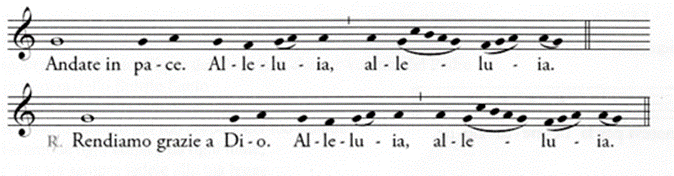 DOMENICA II DI PASQUA BOttava di PasquaPREGHIERA UNIVERSALE 1Per tutti i cristiani, perché lo Spirito del Risorto li renda un cuor solo e un’anima sola, affinché il mondo creda in colui che il Padre ha mandato, preghiamo.Per i cristiani uccisi, perseguitati, discriminati o derisi, perché siano incoraggiati dalla Scrittura che attesta che la fede nel Risorto fa vincere le opposizioni del mondo, preghiamo.Per chi è lontano dalla fede e dice di non credere più, perché vedendo una comunità di cristiani che ascolta davvero il vangelo, vive la fraternità e condivide i propri beni, siano stimolati a riprendere il cammino della fede, preghiamo.Perché i defunti / il defunto / la defunta ________________________  _______________________________ fin da ora siano commensali / sia commensale al banchetto eterno nell’attesa della risurrezione alla fine dei tempi, preghiamo.Per la nostra comunità, perché senta come necessario il giorno domenicale per la sua crescita, e lo viva come il giorno del Risorto, dell’Eucaristia, della fraternità e della condivisione, preghiamo.DOMENICA II DI PASQUA BOttava di PasquaPREGHIERA UNIVERSALE 2Per la Chiesa, rigenerata a una speranza viva mediante la risurrezione di Gesù Cristo dai morti: manifesti la presenza del Risorto con la gioia di vivere nello stesso luogo e con lo stesso cuore, preghiamo. Per i cristiani uccisi, perseguitati, discriminati o derisi, perché siano incoraggiati dalla Scrittura che attesta che la fede nel Risorto fa vincere  le opposizioni del mondo, preghiamo.Per gli increduli che vorrebbero credere e per tutti coloro che cercano con amore la verità: anch’essi abbiano la gioia di incontrare Gesù risorto, imparino ad amarlo pur senza averlo visto e credano in lui, preghiamo.Perché i defunti / il defunto / la defunta ______________________ _______________________________ fin da ora siano commensali / sia commensale al banchetto eterno nell’attesa della risurrezione alla fine dei tempi, preghiamo.Per noi e per la nostra comunità: ogni suo membro cresca in conoscenza e stima reciproca, sia assiduo nell’ascoltare la parola di Dio, perseverante nella preghiera e attivo nella carità fraterna, preghiamo.DOMENICA II DI PASQUA BOttava di PasquaPREGHIERA UNIVERSALE 3Alle tue mani, o Padre, affidiamo la Chiesa: nella comunione di spirito tra vescovi, presbiteri, diaconi, religiosi e laici, rendila segno della tua presenza nel mondo. Ti preghiamo.Alle tue mani, o Padre, affidiamo coloro che rivestono un ruolo di governo: fa’ che promuovano la libertà religiosa e politiche ispirate alla solidarietà e all’attenzione per gli ultimi, perché nessun cittadino sia privo dei diritti fondamentali di ogni persona. Ti preghiamo.Alle tue mani, o Padre, affidiamo tutti quelli che ancora non ti conoscono, o ti hanno confinato ai margini della loro vita: fa’ che siano in grado di cogliere i messaggi che ogni giorno lasci sul loro cammino. Ti preghiamo.Alle tue mani, o Padre, affidiamo tutti i poveri, e in particolare le famiglie colpite dalla crisi economica: manda loro persone che, con discrezione, aiutino ad affrontare le difficoltà quotidiane. Ti preghiamo.Alle tue mani, Padre, affidiamo i defunti / il defunto / la defunta _____________________________________________________: fin da ora siano commensali / sia commensale al banchetto eterno nell’attesa della risurrezione alla fine dei tempi, preghiamo.Alle tue mani, o Padre, affidiamo la nostra comunità: donale una fede profonda, in grado di ispirare ogni gesto secondo il tuo amore. Ti preghiamo.DOMENICA II DI PASQUA BOttava di PasquaPREGHIERA UNIVERSALE 4Venga, Padre, il Signore risorto; venga in mezzo alle sue Chiese e mostri le ferite dell’amore: guardando a lui, uomo per gli altri, i suoi discepoli di oggi vivano per il servizio degli uomini, nostri fratelli. Ti preghiamo.Venga, Padre, il Signore risorto; venga in mezzo ai governanti del mondo e susciti pace e gioia: guardando a lui, mite agnello trafitto, siano operatori di pace. Ti preghiamo.Venga, Padre, il Signore risorto; venga in mezzo a quanti portano divisione e odiano il fratello e aliti su di loro il tuo santo Spirito: guadando a lui, che è perdono e misericordia, siano capaci di fraternità e perdono. Ti preghiamo.Venga Padre, il Signore risorto; a lui affidiamo i defunti / il defunto / la defunta _________________________________________________: fin da ora siano commensali / sia commensale al banchetto eterno nell’attesa della risurrezione alla fine dei tempi, preghiamo.Venga, Padre, il Signore risorto; venga in mezzo a questa assemblea, venga nei nostri dubbi e nei nostri tradimenti: guardando a lui, che è amore fedele sino alla fine, noi tutti avremo la vita nel suo Nome. Ti preghiamo.Cfr. Comunità di Bose, Eucaristia e Parola. Anno B, Vita e Pensiero, Milano 2017, 105-106DOMENICA II DI PASQUA BOttava di PasquaFoglio per il commentatoreintroduzione alla messa. Fratelli e sorelle, otto giorni dopo la Pasqua siamo di nuovo convocati in assemblea nel giorno del Signore. Veramente questo è il giorno fatto dal Signore! Egli stesso ha come suggerito e consacrato il ritmo settimanale della domenica, manifestandosi risorto e vivo ai suoi discepoli.Alla prima lettura. Nelle domeniche del tempo pasquale la prima lettura è presa dagli Atti degli Apostoli, che narra la nascita della comunità cristiana. Il brano di oggi ci dà una descrizione della vita Chiesa primitiva.Alla seconda lettura. Leggiamo quest’anno la prima lettera di Giovanni. Per l’apostolo evangelista la fede che vince le logiche del mondo è incarnata, basata sull’amore. Infatti, Gesù è venuto con acqua e sangue. Cioè alle parole di verità ha fatto seguire la testimonianza di una vita offerta fino all’effusione dell’acqua e del sangue sulla croce.Alla sequenza.  La liturgia della Parola è oggi arricchita di un testo poetico medievale. Sentiamo rivolta a noi l’esortazione di unirci alla Vittima pasquale e accogliamo l’annuncio di Maria di Magdala e degli Apostoli. *Se viene cantata si aggiunge: *Ascoltiamo il canto del coro [cantore]; possiamo seguire il testo sul foglietto [nel libro dei canti a pagina ____]Oppure se non viene cantata: * Proclamiamo insieme la Sequenza, la troviamo sul foglietto [nel libro dei canti a pagina _____] 